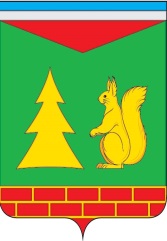 Ханты - Мансийский автономный округ – ЮграСоветский районАДМИНИСТРАЦИЯ ГОРОДСКОГО ПОСЕЛЕНИЯ ПИОНЕРСКИЙП О С Т А Н О В Л Е Н И Е«01» сентября 2022 г.                                                                                                             № 354Об утверждении Порядка принятия решений о заключении концессионных соглашений и Порядка формирования перечня объектов, в отношении которых планируется заключение концессионных соглашенийВ соответствии с Федеральным законом от 21.07.2005 № 115-ФЗ «О концессионных соглашениях», статьей 78 Бюджетного кодекса Российской Федерации, Уставом городского поселения Пионерский1. Утвердить:1.1. Порядок принятия решений о заключении концессионных соглашений (приложение № 1);1.2. Порядок формирования перечня объектов, в отношении которых планируется заключение концессионных соглашений (приложение № 2).2. Опубликовать настоящее постановление в бюллетене «Пионерский вестник» и разместить на официальном сайте Администрации городского поселения Пионерский.3. Настоящее постановление вступает в силу после его официального опубликования.4. Контроль за исполнением настоящего постановления оставляю за собой.Глава городского поселения Пионерский				                             В.С. ЗубчикПриложение № 1 к постановлению Администрации городского поселения Пионерский от «01» сентября 2022 г. № 354Порядок принятия решений о заключении концессионных соглашений(далее – Порядок)I. Общие положения1.1. Настоящий Порядок устанавливает процедуру принятия решений о заключении от имени муниципального образования городское поселение Пионерский (далее - муниципальное образование) концессионных соглашений, в том числе порядок рассмотрения предложения лица, выступающего с инициативой заключения концессионного соглашения, в соответствии со статьей 37 Федерального закона от 21.07.2005 № 115-ФЗ «О концессионных соглашениях» (далее - Федеральный закон № 115-ФЗ).1.2. Концедентом по концессионному соглашению выступает муниципальное образование городское поселение Пионерский, от имени которого выступает Администрация городского поселения Пионерский (далее - концедент).1.3. Объектом концессионного соглашения является соответствующее положениям статьи 4 Федерального закона № 115-ФЗ создаваемое и (или) реконструируемое имущество, право собственности на которое принадлежит или будет принадлежать муниципальному образованию.1.4. Решение о заключении концессионного соглашения принимается главой городского поселения Пионерский в форме распоряжения Администрации городского поселения Пионерский.II. Порядок рассмотрения предложения лица, выступающего с инициативой заключения концессионного соглашения2.1. Концессионные соглашения могут быть заключены по инициативе лица, отвечающего требованиям статей 5, 37 Федерального закона № 115-ФЗ (далее - инициатор заключения концессионного соглашения).2.2. Инициатор заключения концессионного соглашения направляет в Администрацию городского поселения Пионерский (далее - уполномоченный орган) предложение о заключении концессионного соглашения по форме, утвержденной постановлением Правительства Российской Федерации от 31.03.2015 № 300 «Об утверждении формы предложения о заключении концессионного соглашения с лицом, выступающим с инициативой заключения концессионного соглашения» (далее - предложение), с приложением проекта концессионного соглашения, включающего в себя существенные условия, предусмотренные статьей 10 Федерального закона № 115-ФЗ, и иные не противоречащие законодательству Российской Федерации условия.2.3. Инициатор заключения концессионного соглашения вправе проводить с уполномоченным органом переговоры, связанные с подготовкой проекта концессионного соглашения, в том числе по предлагаемым финансовым показателям создания и (или) реконструкции и эксплуатации объекта, до направления предложения.2.4. По концессионному соглашению в отношении объектов теплоснабжения, централизованных систем горячего водоснабжения, холодного водоснабжения и (или) водоотведения, отдельных объектов таких систем (далее - объекты ЖКХ) инициатор заключения концессионного соглашения вправе запросить, а Администрация городского поселения Пионерский обязана представить в течение 30 календарных дней сведения и документы, указанные в пунктах 1, 4-8, 10-14 части 1 статьи 46 Федерального закона № 115-ФЗ, и сведения о составе имущества, а также обеспечить доступ для ознакомления инициатора заключения концессионного соглашения со схемой теплоснабжения, схемой водоснабжения и водоотведения с соблюдением условий государственной тайны.2.5. Предложение рассматривается уполномоченным органом в течение 30 календарных дней со дня его поступления.2.6. В целях рассмотрения предложения уполномоченным органом создается рабочая группа в составе представителей уполномоченного органа, а также иных структурных подразделений, которые могут являться участниками реализации концессионного соглашения.Решения рабочей группы принимаются простым большинством голосов членов рабочей группы и оформляются протоколом заседания рабочей группы.2.7. В течение 5 календарных дней с даты поступления предложения уполномоченный орган направляет его с приложениями в структурные подразделения (далее - отраслевые органы), для рассмотрения в соответствии с отраслевой компетенцией.Кроме того, если объектом концессионного соглашения являются объекты ЖКХ, уполномоченный орган в течение 7 рабочих дней со дня поступления предложения направляет в Региональную службу по тарифам Ханты-Мансийского автономного округа - Югры заявление с приложением предложения для согласования содержащихся в предложении долгосрочных параметров регулирования деятельности концессионера (долгосрочных параметров регулирования цен (тарифов), определенных в соответствии с нормативными правовыми актами Российской Федерации в сфере теплоснабжения, водоснабжения и водоотведения, долгосрочных параметров государственного регулирования цен (тарифов) в сфере теплоснабжения) и метода регулирования тарифов.2.8. В течение 15 календарных дней со дня поступления указанных документов отраслевые органы по результатам их рассмотрения направляют в адрес уполномоченного органа уведомление о целесообразности или нецелесообразности заключения концессионного соглашения либо о целесообразности заключения концессионного соглашения в случае изменения условий концессионного соглашения.Отказ в заключении концессионного соглашения допускается в случаях, предусмотренных частью 4.6 статьи 37 Федерального закона № 115-ФЗ.2.9. После поступления информации от отраслевых органов уполномоченный орган не позднее 10 календарных дней организует заседание рабочей группы, на котором принимает одно из следующих решений:- о возможности заключения концессионного соглашения в отношении конкретных объектов недвижимого имущества или недвижимого имущества и движимого имущества, технологически связанных между собой и предназначенных для осуществления деятельности, предусмотренной концессионным соглашением, на представленных в предложении условиях;- о возможности заключения концессионного соглашения в отношении конкретных объектов недвижимого имущества или недвижимого и движимого имущества, технологически связанных между собой и предназначенных для осуществления деятельности, предусмотренной концессионным соглашением, на иных условиях;- о невозможности заключения концессионного соглашения в отношении конкретных объектов недвижимого имущества или недвижимого и движимого имущества, технологически связанных между собой и предназначенных для осуществления деятельности, предусмотренной концессионным соглашением, с указанием основания отказа.Решения уполномоченного органа, предусмотренные настоящим пунктом, принимаются в форме постановления на основании протокола заседания рабочей группы.2.10. Уполномоченный орган в течение 5 календарных дней с даты принятия решения, указанного в пункте 2.9 настоящего Порядка, направляет его заказным письмом с уведомлением о вручении инициатору заключения концессионного соглашения.2.11. В случае принятия решения о возможности заключения концессионного соглашения на предложенных инициатором заключения концессионного соглашения условиях уполномоченный орган в течение 10 календарных дней со дня принятия решения размещает на официальном сайте в информационно-телекоммуникационной сети «Интернет» для размещения информации о проведении торгов, определенном Правительством Российской Федерации (www.torgi.gov.ru) (далее - сайт торгов), предложение в целях принятия заявок о готовности к участию в конкурсе на заключение концессионного соглашения на условиях, определенных в предложении, в отношении объекта концессионного соглашения, предусмотренного в предложении, от иных лиц, отвечающих требованиям части 4.1 статьи 37 Федерального закона № 115-ФЗ.2.12. В случае принятия решения о возможности заключения концессионного соглашения на иных условиях уполномоченный орган проводит с инициатором заключения концессионного соглашения переговоры в форме совместных совещаний в целях обсуждения условий концессионного соглашения и их согласования по результатам переговоров.Срок и порядок проведения переговоров определяется в решении о возможности заключения концессионного соглашения на иных условиях, но не может составлять более 45 календарных дней. Результаты переговоров оформляются протоколом (протоколами).По результатам переговоров, о чем стороны подписывают протокол переговоров, инициатор заключения концессионного соглашения представляет в уполномоченный орган предложение и проект концессионного соглашения с внесенными изменениями в течении 10 календарных дней.Уполномоченный орган в течение 3 календарных дней с даты получения представленных документов рассматривает их и принимает решение о согласовании проекта концессионного соглашения с внесенными изменениями либо о несогласовании проекта концессионного соглашения.При согласовании уполномоченным органом и инициатором заключения концессионного соглашения проекта концессионного соглашения с внесенными изменениями уполномоченный орган размещает предложение с изменениями в течение 10 календарных дней со дня его принятия на сайте торгов в целях принятия заявок о готовности к участию в конкурсе на заключение концессионного соглашения с измененными условиями в отношении объекта концессионного соглашения, определенного в предложении, от иных лиц, отвечающих требованиям части 4.1 статьи 37 Федерального закона № 115-ФЗ.В случаях представления инициатором заключения концессионного соглашения в уполномоченный орган проекта концессионного соглашения, не соответствующего протоколу переговоров, либо если стороны по итогам переговоров не достигли согласия по условиям концессионного соглашения, уполномоченный орган принимает решение о невозможности заключения концессионного соглашения.2.13. В случае принятия решения о невозможности заключения концессионного соглашения рассмотрение предложения прекращается.2.14. Если в течение 45 календарных дней со дня размещения на сайте торгов предложения от иных лиц, отвечающих требованиям части 4.1 статьи 37 Федерального закона № 115-ФЗ, поступили заявки о готовности к участию в конкурсе на заключение концессионного соглашения в отношении объекта концессионного соглашения, предусмотренного в предложении, уполномоченный орган обязан разместить данную информацию на сайте торгов.В этом случае заключение концессионного соглашения осуществляется на конкурсной основе в порядке, установленном Федеральным законом № 115-ФЗ.Уполномоченный орган разрабатывает проект постановления Администрации городского поселения Пионерский в соответствии с положениями главы 3 Федерального закона № 115-ФЗ, по итогам проведения конкурса определяется концессионер, с которым заключается концессионное соглашение.2.15. Если в течение 45 календарных дней со дня размещения на сайте торгов предложения от иных лиц, отвечающих требованиям части 4.1 статьи 37 Федерального закона № 115-ФЗ, не поступило заявок о готовности к участию в конкурсе на заключение концессионного соглашения на условиях, предусмотренных в предложении, с инициатором заключения концессионного соглашения заключается концессионное соглашение на условиях, предусмотренных в предложении и проекте концессионного соглашения (проекте концессионного соглашения с внесенными изменениями), без проведения конкурса.В этом случае уполномоченный орган:- не позднее 3 календарных дней информирует инициатора заключения концессионного соглашения о заключении концессионного соглашения без проведения конкурса и необходимости представления информации об источниках финансирования деятельности по исполнению концессионного соглашения и подтверждения возможности их получения;- после получения указанной информации разрабатывает проект решения о заключении концессионного соглашения. Решение о заключении концессионного соглашения принимается в течение 30 календарных дней после истечения срока, установленного в первом абзаце настоящего пункта;- в течение 5 рабочих дней после принятия решения о заключении концессионного соглашения направляет концессионеру проект концессионного соглашения с установлением срока для подписания этого соглашения, который не может превышать одного месяца. При не подписании концессионером проекта концессионного соглашения в установленный срок концессионное соглашение считается незаключенным.2.16. Уполномоченный орган обеспечивает подписание концедентом концессионного соглашения путем направления концеденту подписанного концессионером концессионного соглашения в течение 10 календарных дней, решения о заключении концессионного соглашения, протоколов заседания рабочей группы и решений уполномоченного органа.3. Порядок проведения конкурса на право заключения концессионного соглашения3.1. Концессионное соглашение заключается путем проведения конкурса на право заключения концессионного соглашения, за исключением случаев, предусмотренных Федеральным законом № 115-ФЗ.3.2. Организация и проведение конкурса на право заключения концессионных соглашений (далее - конкурс) возлагается на уполномоченный орган и конкурсную комиссию.3.3. На основании постановления Администрации городского поселения Пионерский о проведении конкурса на право заключения концессионного соглашения уполномоченный орган осуществляет разработку конкурсной документации на право заключения концессионного соглашения в соответствии с требованиями, установленными Федеральным законом № 115-ФЗ, осуществляет ее согласование с заместителем главы поселения, курирующим вопросы отрасли, соответствующей назначению объекта концессионного соглашения, структурными подразделениями.3.4. Концессионер определяется по итогам конкурса, проводимого в порядке, установленном Федеральным законом № 115-ФЗ.3.5. Для проведения конкурса создается конкурсная комиссия.Число членов конкурсной комиссии не может быть менее пяти человек. Конкурсная комиссия правомочна принимать решения, если на заседании конкурсной комиссии присутствует не менее чем пятьдесят процентов общего числа ее членов, при этом каждый член конкурсной комиссии имеет один голос. Решения конкурсной комиссии принимаются большинством голосов от числа голосов членов конкурсной комиссии, принявших участие в ее заседании. В случае равенства числа голосов голос председателя конкурсной комиссии считается решающим.3.6. Решения конкурсной комиссии оформляются протоколами, которые подписывают члены конкурсной комиссии, принявшие участие в заседании конкурсной комиссии. Конкурсная комиссия вправе привлекать к своей работе независимых экспертов.Членами конкурсной комиссии, независимыми экспертами не могут быть граждане, представившие заявки на участие в конкурсе или состоящие в штате организаций, представивших заявки на участие в конкурсе, либо граждане, являющиеся акционерами (участниками) этих организаций, членами их органов управления или аффилированными лицами участников конкурса. В случае выявления в составе конкурсной комиссии, независимых экспертов таких лиц концедент заменяет их иными лицами.3.7. Конкурсная комиссия выполняет следующие функции:3.7.1. Опубликовывает сообщение о проведении конкурса в бюллетене «Пионерский Вестник» и размещает на официальном сайте Администрации городского поселения Пионерский в информационно-телекоммуникационной сети «Интернет» (далее - сайт Администрации) (при проведении открытого конкурса).3.7.2. Направляет лицам, в соответствии с решением о заключении концессионного соглашения, сообщение о проведении конкурса одновременно с приглашением принять участие в конкурсе (при проведении закрытого конкурса).3.7.3. Опубликовывает в бюллетене «Пионерский Вестник» и размещает на сайте Администрации и на официальном сайте для проведения торгов сообщение о внесении изменений в конкурсную документацию, а также направляет указанное сообщение лицам, в соответствии с решением о заключении концессионного соглашения.3.7.4. Осуществляет прием заявок на участие в конкурсе.3.7.5. Предоставляет на основании поданного в письменной форме заявления конкурсную документацию в соответствии с Федеральным законом № 115-ФЗ.3.7.6. Осуществляет вскрытие конвертов с заявками на участие в конкурсе, а также рассмотрение таких заявок в порядке, установленном Федеральным законом № 115-ФЗ:- проверяет документы и материалы, представленные заявителями, участниками конкурса в соответствии с требованиями, установленными конкурсной документацией на основании Федерального закона № 115-ФЗ, и достоверность сведений, содержащихся в этих документах и материалах;- устанавливает соответствие заявителей и представленных ими заявок на участие в конкурсе требованиям, установленным Федеральным законом № 115-ФЗ и конкурсной документацией, и соответствие конкурсных предложений критериям конкурса и указанным требованиям;- в случае необходимости запрашивает и получает у соответствующих органов и организаций информацию для проверки достоверности представленных заявителями, участниками конкурса сведений.3.7.7. Принимает решения о допуске заявителя к участию в конкурсе и о признании заявителя участником конкурса или об отказе в допуске заявителя к участию в конкурсе и направляет заявителю соответствующее уведомление.3.7.8. Определяет участников конкурса.3.7.9. Направляет участникам конкурса приглашения представить конкурсные предложения, рассматривает и оценивает конкурсные предложения, в том числе осуществляет оценку конкурсных предложений в баллах в соответствии с критерием конкурса, предусмотренным Федеральным законом № 115-ФЗ.3.7.10. Определяет победителя конкурса и направляет ему уведомление о признании его победителем.3.7.11. Подписывает протокол вскрытия конвертов с заявками на участие в конкурсе, протокол проведения предварительного отбора участников конкурса, протокол вскрытия конвертов с конкурсными предложениями, протокол рассмотрения и оценки конкурсных предложений, протокол о результатах проведения конкурса.3.7.12. Уведомляет участников конкурса о результатах проведения конкурса.3.7.13. Опубликовывает и размещает сообщение о результатах проведения конкурса в течение пятнадцати рабочих дней со дня подписания протокола о результатах проведения конкурса или принятия концедентом решения об объявлении конкурса несостоявшимся с обоснованием этого решения в бюллетене «Пионерский Вестник», на сайте Администрации и на официальном сайте для проведения торгов, а также направляет уведомление участникам конкурса о результатах проведения конкурса. Указанное уведомление также направляется в электронной форме.3.8. Уполномоченный орган:3.8.1. Предоставляет в письменной форме разъяснения положений конкурсной документации по запросам заявителей в соответствии с Федеральным законом № 115-ФЗ. В случае проведения открытого конкурса размещает на сайте Администрации и на официальном сайте для проведения торгов разъяснения положений конкурсной документации с приложением содержания запроса без указания заявителя, от которого поступил запрос.3.8.2. Организует хранение протоколов о результатах проведения конкурса в течение срока действия концессионного соглашения.4. Заключение концессионного соглашения4.1. Концессионное соглашение по результатам конкурса заключается в порядке, установленном Федеральным законом № 115-ФЗ.4.1.1. Концессионные соглашения заключаются в соответствии с типовыми соглашениями, утвержденными Правительством Российской Федерации.4.1.2. От лица концедента концессионное соглашение подписывает глава городского поселения Пионерский, либо лицо, исполняющее его полномочия.4.1.3. Концедент в течение 5 рабочих дней со дня подписания членами конкурсной комиссии протокола о результатах проведения конкурса направляет победителю конкурса экземпляр протокола о результатах проведения конкурса, а также проект концессионного соглашения, соответствующий решению о заключении концессионного соглашения и конкурсному предложению победителя конкурса.4.1.4. Уполномоченный орган проводит переговоры в форме совместных совещаний с победителем или с иным лицом, в отношении которого принято решение о заключении концессионного соглашения в соответствии с Федеральным законом № 115-ФЗ.4.1.5. В случае отказа или уклонения победителя конкурса от подписания в установленный срок концессионного соглашения, уполномоченный орган вправе предложить заключить концессионное соглашение участнику конкурса, конкурсное предложение которого по результатам рассмотрения и оценки конкурсных предложений содержит лучшие условия, следующие после условий, предложенных победителем конкурса.4.2. Концессионное соглашение без проведения конкурса заключается в порядке, установленном Федеральным законом № 115-ФЗ.В случае заключения концессионного соглашения без проведения конкурса уполномоченный орган в течение 5 рабочих дней после принятия решения о заключении концессионного соглашения направляет концессионеру либо участнику конкурса, которому предлагается заключить указанное соглашение, подготовленный и оформленный надлежащим образом проект концессионного соглашения, соответствующий решению о заключении концессионного соглашения.4.3. Уполномоченный орган после подписания проекта концессионного соглашения победителем или иным лицом, в отношении которого принято решение о заключении концессионного соглашения, направляет концессионное соглашение для подписания от имени концедента уполномоченному лицу в соответствии с пунктом 4.1.3. настоящего Порядка.4.4. Оригинал концессионного соглашения после его подписания обеими сторонами хранится в уполномоченном органе.5. Контроль за исполнением концессионных соглашений5.1. От имени Администрации городского поселения Пионерский контроль за исполнением концессионных соглашений осуществляется комиссией, созданной на основании постановления Администрации городского поселения Пионерский в соответствии с условиями концессионных соглашений и условиями, указанными в постановлении Администрации поселения о принятии решения о заключении концессионного соглашения.5.2. Комиссия не вправе:- вмешиваться в осуществление хозяйственной деятельности концессионера;- разглашать сведения, отнесенные концессионным соглашением к сведениям конфиденциального характера или являющиеся коммерческой тайной.5.3. Результаты осуществления контроля за соблюдением концессионером условий концессионного соглашения оформляются актом о результатах контроля в течение 3 календарных дней.5.4. Акт о результатах контроля размещается уполномоченным органом на сайте Администрации в течение 5 рабочих дней с даты составления данного акта. Доступ к указанному акту обеспечивается в течение срока действия концессионного соглашения и после дня окончания его срока действия в течение трех лет.6. Заключительные положения6.1. Концессионным соглашением может предусматриваться предоставление концедентом во владение и в пользование концессионера имущества, принадлежащего концеденту на праве собственности, образующего единое целое с объектом концессионного соглашения и (или) предназначенного для использования по общему назначению для осуществления концессионером деятельности, предусмотренной концессионным соглашением.6.2. Оформление договора аренды (субаренды) в отношении земельного участка с концессионером осуществляет уполномоченный орган в порядке, установленном земельным законодательством Российской Федерации, муниципальными правовыми актами городского поселения Пионерский и концессионным соглашением.Приложение № 2 к постановлению Администрации городского поселения Пионерский от «01» сентября 2022 г. № 354Порядок формирования перечня объектов, в отношении которых планируется заключение концессионных соглашений(далее – Порядок)1. Настоящий Порядок устанавливает правила формирования перечня объектов, право собственности на которые принадлежит или будет принадлежать муниципальному образованию городское поселение Пионерский, в отношении которых планируется заключение концессионных соглашений (далее - перечень), в соответствии с частью 3 статьи 4 Федерального закона от 21.07.2005 № 115-ФЗ «О концессионных соглашениях» (далее - Федеральный закон № 115-ФЗ).2. Формирование перечня осуществляется ежегодно на основании предложений, представляемых структурными подразделениями Администрации городского поселения Пионерский (далее - структурные подразделения) в соответствии с ведомственной принадлежностью объектов.3. Для формирования перечня структурные подразделения ежегодно, до 1 октября года, предшествующего году утверждения перечня, представляют в уполномоченный орган сведения об объектах, в отношении которых планируется заключение концессионных соглашений, согласно приложению к настоящему Порядку.4. В случае представления предложений по включению в перечень объектов теплоснабжения, централизованных систем горячего водоснабжения, холодного водоснабжения и (или) водоотведения, отдельных объектов таких систем структурные подразделения представляют в уполномоченный орган сведения о порядке получения копии подготовленного в соответствии с требованиями нормативных правовых актов Российской Федерации в сфере теплоснабжения, сфере водоснабжения и водоотведения отчета о техническом обследовании имущества, предлагаемого к включению в перечень.5. Уполномоченный орган рассматривает представленные документы структурных подразделений и формирует перечень.6. Объекты не включаются в перечень в случаях, если:- объект не относится к объектам, указанным в статье 4 Федерального закона № 115-ФЗ;- структурными подразделениями не представлены сведения, указанные в пункте 3 настоящего Порядка.7. Перечень утверждается распоряжением Администрации городского поселения Пионерский ежегодно, до 1 февраля текущего календарного года, по согласованию с Советом депутатов городского поселения Пионерский.8. Утвержденный перечень и сведения о порядке получения копии отчета о техническом обследовании имущества (при наличии в перечне объектов, указанных в пункте 4 настоящего Порядка) в течение 10 календарных дней с даты утверждения перечня размещаются уполномоченным органом на официальном сайте в информационно-телекоммуникационной сети «Интернет» для размещения информации о проведении торгов, определенном Правительством Российской Федерации (www.torgi.gov.ru), а также на  сайте Администрации в сети Интернет.9. Перечень носит информационный характер. Отсутствие в перечне какого-либо объекта не является препятствием для заключения концессионного соглашения с лицом, выступающим с инициативой заключения концессионного соглашения в соответствии с Федеральным законом № 115-ФЗ.Приложение к  Порядку формирования перечня объектов, в отношении которых планируется заключение концессионных соглашенийСведения об объектах, в отношении которых планируется заключение концессионных соглашенийNП№ п/пНаименование объекта,адрес объектаСведения о земельном участке и правах на земельный участок (кадастровый номер, площадь (кв.м))Планируемаясфераприменения объектаВид работ в рамках концессионного соглашения(создание и (или)реконструкция)Качественныехарактеристикиобъекта(предполагаемая мощность)Оценочный объемтребуемыхинвестиций1234567